День четвертый (06 июня)День четвертый (06 июня)День четвертый (06 июня)ВремяМероприятиеМесто проведения09.00-09.15СборФойе «Спектр»09.15-09.20ЛинейкаБольшой зал «Спектр»09.20-09.30ЗарядкаБольшой зал «Спектр»09.45-10.15ЗавтракСтоловая10.15-12.15Картинг/спортивные игрыОткрытая площадка «Спектр»12.15-13.00ОбедСтоловая13.15-14.45Бассейн/спортивные игрыБассейн/большой зал «Спектр»14.45-15.00Подведение итогов дняБольшой зал «Спектр»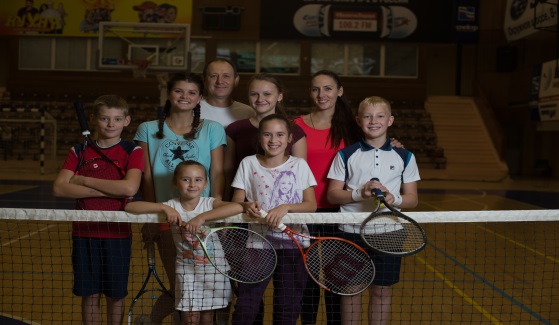 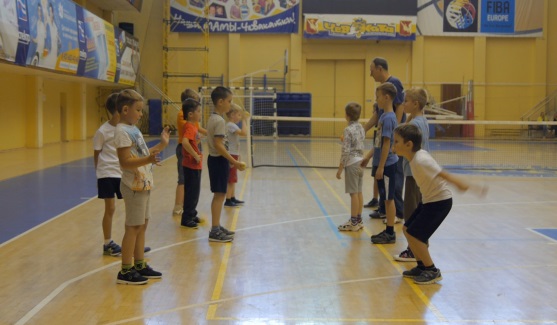 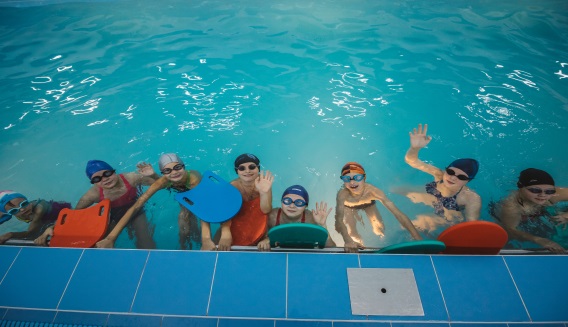 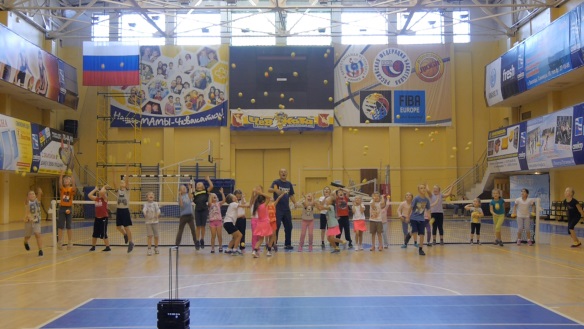 